Příloha č. 2               Distanční výuka 18. 5. – 22. 5. 2020              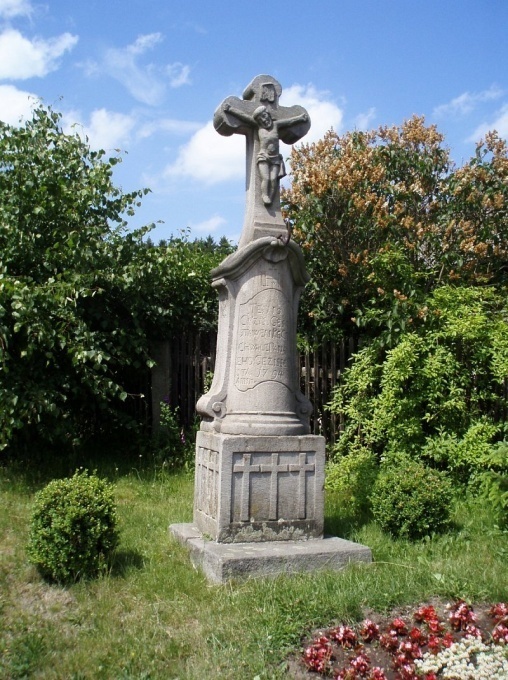 1. O devíti křížích         Na okraji lesa Krákorka, u cesty mezi Červeným Kostelcem a Rtyní stojí podivný kříž, na jehož kamenném podstavci je vytesáno devět malých křížků a podivný nápis. Nedaleko od kříže na skalnaté stráni stával hrad Vízmburk, podle něhož dostala pojmenování nedaleká víska Podhradí. Heřman z Vízmburka, známý po celém okolí jako udatný a nebojácný bojovník, jezdil celý rok na koni do Rtyně za svou milenkou, dcerou rychtáře Anežkou. Oba se moc milovali, avšak jedinou překážkou pro ně byl Heřmanův otec, který nechtěl, aby si jeho syn vzal někoho, kdo se nerovná jeho rodu. Heřman byl den ode dne smutnější a tak se stále častěji vydával na dlouhé vyjížďky na koni. Jedinou jeho útěchou byla Anežka, za kterou jezdil stále častěji a tak se stalo, že se skoro nezdržoval doma. Zanedlouho si jeho smutnění všimla i Heřmanova matka a spolu s ní se mu podařilo otce přemluvit, aby ke svatbě svolil. Ještě té noci jel Heřman se svým panošem tu radostnou zprávu zvěstovat do Rtyně Anežce. Vtom zaslechli vzlykot a pláč. Dojeli až na místo, kde byla u stromu uvázaná dívka. Okolo ní devět jezdců. Heřman s panošem Jankem nelenili. Heřman dal dívku pod ochranu Jankovi a sám se jal se zlosyny vypořádat. Byl to tvrdý a nerovný boj Jeden proti devíti, ale přesto všech devět zlosynů pobil. Jaká hrůza a štěstí jej pojala zároveň, když v zachráněné dívce poznal svou Anežku. Ta se ho již nemohla dočkat a šla mu naproti. Když potkala sedláka Nývlta, tiše nasedla na vůz. Avšak když po chvíli seskočila, objevili se okolo ní jezdci. Heřman svou milou objal a oznámil, že otec ke sňatku svolil a všichni tři se vypravili s radostí na hrad. Tam představil Heřman svoji nevěstu otci a začali hned chystat přípravy na svatbu. Druhý den ráno vyjel Heřman s několika čeledíny do lesa ke stromu, u něhož byla uvázána Anežka a všechny mrtvé pochovali. Do tří dnů stál na tomto místě dřevěný kříž, na jehož podstavci je vytesáno devět malých křížků. Od té doby se tomuto místu říká U Devíti křížů.2. Ohnivý muž na Náměrkách        Za dávných dob, kdy ještě duchové světem vládli, kdy dobré lidi odměňovali a zlé trestsli, zdržoval se ohnivý muž na Náměrkách, na lukách mezi Rtyní a Bohdašínem.Ohnivý muž prý každého nočního chodce zastavil a prosil: „Vykopej mi hrob tři metry dlouhý a dva metry hluboký, já se ti štědře odměním.“ Ale každý se ho bál a utíkal a ohnivý muž naříkal, že musí být dál zakletý, když mu nikdo nechce prokázat dobrodiní. Šel tudy jedné tmavé noci bohatý, ale lakomý sedlák z Bohdašína. Když přišel doprostřed luk, zjevil se mu ohnivý muž a pravil: „Vykopej mi hrob tři metry dlouhý a dva metry hluboký, já se ti štědře odměním. Vysvobodíš mě ze zakletí!“Sedlákovi šla práce rychle od ruky, až se tomu sám divil, jak byl rychle hotov. Ohnivý muž klečel a hlasitě se modlil a svěřil se sedlákovi, že je zakletý v ohnivého muže, protože byl lakomý a peníze do země všechny zakopal a jeho žena nemůže od vykopání hrobu ani zaplatit. Když byl hrob vykopaný, poděkoval sedlákovi a sdělil mu tajemství: „Jdi nyní rovnou domů. Kopej pod svou postelí a po nedlouhé době najdeš poklad. To bude tvá odměna za dobré služby, které jsi mi prokázal.“ Sedlák šel, kopal nějakou chvíli pod postelí a po krátké době našel veliký měděnec zlatých a stříbrných peněz. Sedlák byl od té doby jako vyměněný. Přestal být lakomý a chudé z obce a okolí štědře podporoval.Příloha č. 2               Distanční výuka 18. 5. – 22. 5. 2020              3. Čertův kopec – 1. varianta pověsti  - O čertově čili Krakonošově kopci    O Čertově kopci čili Krakonošově vypravuje se tato pověst: Za dávných časů šel prý jednou ze Svatoňovic mlynářský tovaryš ku Kostelci. Když přišel na výšinu nad Rtyní se vypínající, sedl si pod lípu a odpočíval. Co tak malou chvilku seděl, přišel k němu myslivec, jehož vous sahal až po kolena, a tázal se ho, kam se ubírá. Když mu tovaryš řekl, že jde do světa na zkušenou, tázal se jej opět, má - li peníze. Těch ovšem nebylo. I sdělil mu myslivec, že by si mohl snadno peníze vydělati. Zjevil mu, že je Krakonošem. Má prý dnes v úmyslu zasypati celé Svatoňovice, ať se s ním vsadí, že bude s prací dříve hotov, než budou v Zálesí zvonit klekání. Vyhraje - li myslivec, musí tovaryš jíti k němu do jeho krakonošských mlýnů na pět let za tovaryše; vyhraje - li tovaryš, vyplatí mu myslivec sto dukátů. Ujednáno!         Krakonoš začal ihned pracovati. Snesl ohromnou hromadu hlíny a kamení, stlačil vše dohromady a když se začalo stmívat, vzal tu hromadu na záda a velikými skoky hnal se ku Svatoňovicům. Ale když přiběhl mezi Batňovice a Svatoňovice, uhodili v Zálesí na zvonek. Krakonoš pustil hromadu hlíny a kamení na zem a zvolal: "Vyhrál jsi!". Tovaryš, který stál na vyvýšenině nad Rtyní, uslyšel silné vykřiknutí Krakonošovo a slyšel zároveň, že vedle něho něco zazvonilo, jako by na zem spadl pytlík dukátů. Ohlédl se a skutečně u jeho nohou ležel pytlík dukátů, které Krakonoš prohrál.          Tovaryš kráčel vesele dále. Na místě, kde Krakonoš stanul, zůstala veliká hromada hlíny a kamení- Kopec Krakonošův.3. Čertův kopec – 2. varianta pověsti  - Pověst o Čertově kopci         Mezi Rtyní v Podkrkonoší a Malými Svatoňovicemi se v polích vypíná Čertův kopec, kterému se dříve říkalo také Krakonošův. Proč čertův?         Čerti se prý v pekle náramně zlobili, že lidé věří zázračné vodě ze svatoňovické studánky, a tak se rozhodli, že ji zasypou. Stvořitel souhlasil, ale s podmínkou, že to stihnou do prvního kohoutího zakokrhání. Samozřejmě to nestihli a kamení z Kačenčiných (Orlických) hor jim spadlo na zem kousek za Rtyní.  3. Čertův kopec – 3. varianta pověsti – Pověst o kopci jménem Čerťák       V Malých Svatoňovicích se u kostela nachází studánka, ke které chodí lidé již od pradávna pít. To se ale nelíbilo čertům. Dohodli se, že na studánku hodí veliký kámen, aby se už nikdo nemohl ze studánky napít. Nápad se všem velice líbil a chtěli ho uskutečnit co nejdříve. Vybrali toho nejlepšího, nejchytřejšího a nejsilnějšího čerta. Když byly všechny přípravy vykonány, čert se vydal na cestu. S sebou nesl ten největší kámen, který po celém kraji hledali mnoho dní. Čert vyrazil brzy zrána, sluníčko mu začínalo pozvolna svítit na cestu a nikde nebylo obláčku. Čert letěl přes pole, hory a louky, až dorazil nad Rtyni. Byl to přece pořádný kus cesty a kámen byl příliš těžký, až se mu zdálo, že už nikam nedoletí. Ale to už byl nad Batňovicemi. V tom zakokrhal kohout, čert se lekl a kámen mu spadl na zem. Dopadl na kovářův dům a dodnes se říká, že pod ním kovář pořád dodělává svoji práci. Podle této události se batňovickému kopci říká Čerťák. Zajímavost: 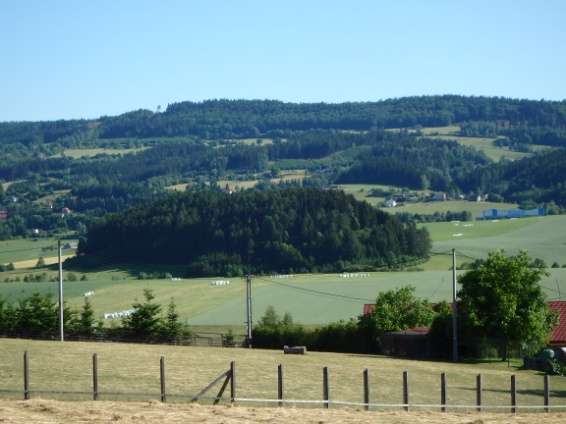 Čertův kopec, známý také jako Krakonošův, je vysoký 409 metrů. Z jeho vrcholu můžete vidět například Rtyni nebo Svatoňovice. O vzniku kopce kolují po okolí různé varianty pověsti.Pověst můžeme také označit jako: 1/ etiologická - vysvětlují původ objektů či jevů.  Např. pověsti o vzniku krajinných prvků. 2/ etymologická – o původu místních názvů3/ démonická – o nadpřirozených bytostech